		Oficialía mayor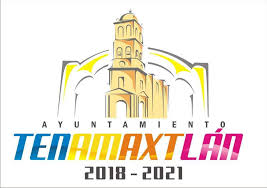 Municipio de Tenamaxtlán, JaliscoA: 31 de Septiembre de 2017Graficas de atención de Julio a Septiembre.1.- Se recibieron las siguientes 412 denuncias ciudadanas para atender los siguientes servicios públicos:a)-60 fugas de Agua.b)-28 Líneas de drenaje tapadas.c)- 128 lámparas fundidase)- 6 Tapas de registro de drenaje dañadas de pozos de visitaf)-Se  atendieron  5 solicitudes para lámparas nuevas.g)- Se Atendieron 18 servicios a escuelas por el equipo de parques y jardines.2.- Se otorgaron 19 permisos de vacaciones.3.- Se recibieron 4 oficios de incapacidad.4.- Se realizaron 2 contrataciones de personal.5.-Se actualizaron 16 expedientes laborales.6.-Se participó en la coordinación de la logística de los eventos del mes patrio.7.- Se participó en la logística del informe de gobierno.8.- Se realizaron 6 visitas a los panteones municipales.9.- Se realizaron 8 visitas a la unidad deportiva y canchas municipales.10.-Se revisaron los trabajos  de jardinería en parques y Jardines.11.- Se trabajó en la supervisión del equipo de bombeo del pozo de la Galera. 12.- Se recibieron 320 solicitudes para vivienda.____________________________________Oficial Mayor